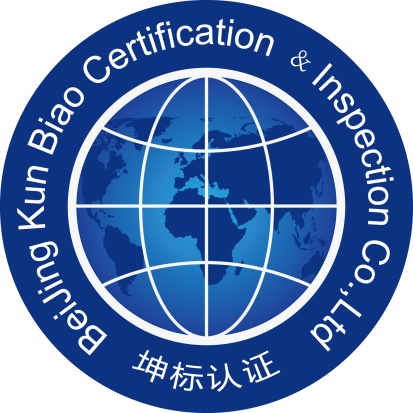 认证申请书申请方名称：申请认证类型：初次认证 再认证 转换认证北京坤标检验认证有限公司地址：北京市朝阳区望京中环南路甲2号24层B2703邮编：100102电话：010-84631655        传真：010-84622396网址：www.bjkbrz.com客户须提交的附件认证须提供法律地位的证明文件（彩色拍照）；管理体系覆盖的活动所涉及法律法规要求的行政许可（如3C证书、生产许可证、经营许可证、资质证书、特种设备制造许可证、计量器具生产许可证、电信产品入网许可证等（彩色拍照））；管理体系成文信息（如管理手册及程序、管理体系大纲文件等）生产工艺流程图/服务流程图；多场所组织认证还须提供各场所相应的法律地位文件及许可文件表明场所之间确属同一组织同一体系的证明材料纳入管理体系的场所清单（固定场所、临时场所）包含多场所的内部审核报告和管理评审报告环境管理体系认证还须提供环境影响报告书（表）环境影响报告书（表）的批复（环保部门）环保“三同时”验收报告提供环境影响报告书的还需提供组织平面布局图、排污管网图、原（辅）材料清单、危险化学品清单排污许可证近一年的环境监测报告职业健康安全管理体系认证还须提供主要危险源和 OHS 风险清单（总经理或管理者代表签字）主要危险材料清单（总经理或管理者代表签字）适用的 OHS 法规中有关的法律义务清单（总经理或管理者代表签字）合规性评价报告安全评价报告（适用时）消防验收报告（适用时）安全生产许可证（适用时）  特种设备检验报告（适用时）转换认证还须提交如下资料：原认证证书（彩色拍照）；；本认证周期内历次审核或最近一次审核的审核报告；最近一次审核的不合格报告及关闭材料。申请方名称注册地址邮编生产/经营地址邮编统一社会信用代码法人代表注册资本最高管理者（总经理）固定电话手机申请方代表固定电话手机联系人固定电话手机联系人职务电子邮箱传真申请方网址标识坤标认证  CNAS  SCC坤标认证  CNAS  SCC坤标认证  CNAS  SCC坤标认证  CNAS  SCC坤标认证  CNAS  SCC认证标准质量管理体系 GB/T 19001-2016/ISO 9001:2015  工程建设施工企业质量管理规范 GB/T50430-2017 环境管理体系 GB/T 24001-2016/ISO 14001:2015职业健康安全管理体系 GB/T 45001-2020/ISO45001:2018 信息安全管理体系认证  GB/ T22080-2016/ISO/IEC 27001：2013信息技术服务管理体系认证  ISO/IEC 20000:2018食品安全管理体系 ISO22000:2018危害分析与关键控制点体系认证	GB/ T27341-2009和GB 14881-2013健康、安全、环境管理体系  《中国石化 HSSE 管理体系（要求）》 Q/SY 1002.1-2013（中石油标准）  SY/T 6276-2014（能源局标准）企业诚信管理体系 GB/T 31950-2015反贿赂管理体系 ISO 37001:2016企业社会责任管理体系（SA 8000:2014）医疗器械质量管理体系（ISO 13485）YY/T 0287—2017业务连续性管理体系 GB/T 30146-2013	资产管理体系 GB/T 33173-2016设备管理体系 PMS/T1-2013企业质量信用评价指标GB/T 31863-2015企业合同信用指标指南GB/T33718-2017 企业质量信用评价指标GB/T 31863-2015其他质量管理体系 GB/T 19001-2016/ISO 9001:2015  工程建设施工企业质量管理规范 GB/T50430-2017 环境管理体系 GB/T 24001-2016/ISO 14001:2015职业健康安全管理体系 GB/T 45001-2020/ISO45001:2018 信息安全管理体系认证  GB/ T22080-2016/ISO/IEC 27001：2013信息技术服务管理体系认证  ISO/IEC 20000:2018食品安全管理体系 ISO22000:2018危害分析与关键控制点体系认证	GB/ T27341-2009和GB 14881-2013健康、安全、环境管理体系  《中国石化 HSSE 管理体系（要求）》 Q/SY 1002.1-2013（中石油标准）  SY/T 6276-2014（能源局标准）企业诚信管理体系 GB/T 31950-2015反贿赂管理体系 ISO 37001:2016企业社会责任管理体系（SA 8000:2014）医疗器械质量管理体系（ISO 13485）YY/T 0287—2017业务连续性管理体系 GB/T 30146-2013	资产管理体系 GB/T 33173-2016设备管理体系 PMS/T1-2013企业质量信用评价指标GB/T 31863-2015企业合同信用指标指南GB/T33718-2017 企业质量信用评价指标GB/T 31863-2015其他质量管理体系 GB/T 19001-2016/ISO 9001:2015  工程建设施工企业质量管理规范 GB/T50430-2017 环境管理体系 GB/T 24001-2016/ISO 14001:2015职业健康安全管理体系 GB/T 45001-2020/ISO45001:2018 信息安全管理体系认证  GB/ T22080-2016/ISO/IEC 27001：2013信息技术服务管理体系认证  ISO/IEC 20000:2018食品安全管理体系 ISO22000:2018危害分析与关键控制点体系认证	GB/ T27341-2009和GB 14881-2013健康、安全、环境管理体系  《中国石化 HSSE 管理体系（要求）》 Q/SY 1002.1-2013（中石油标准）  SY/T 6276-2014（能源局标准）企业诚信管理体系 GB/T 31950-2015反贿赂管理体系 ISO 37001:2016企业社会责任管理体系（SA 8000:2014）医疗器械质量管理体系（ISO 13485）YY/T 0287—2017业务连续性管理体系 GB/T 30146-2013	资产管理体系 GB/T 33173-2016设备管理体系 PMS/T1-2013企业质量信用评价指标GB/T 31863-2015企业合同信用指标指南GB/T33718-2017 企业质量信用评价指标GB/T 31863-2015其他质量管理体系 GB/T 19001-2016/ISO 9001:2015  工程建设施工企业质量管理规范 GB/T50430-2017 环境管理体系 GB/T 24001-2016/ISO 14001:2015职业健康安全管理体系 GB/T 45001-2020/ISO45001:2018 信息安全管理体系认证  GB/ T22080-2016/ISO/IEC 27001：2013信息技术服务管理体系认证  ISO/IEC 20000:2018食品安全管理体系 ISO22000:2018危害分析与关键控制点体系认证	GB/ T27341-2009和GB 14881-2013健康、安全、环境管理体系  《中国石化 HSSE 管理体系（要求）》 Q/SY 1002.1-2013（中石油标准）  SY/T 6276-2014（能源局标准）企业诚信管理体系 GB/T 31950-2015反贿赂管理体系 ISO 37001:2016企业社会责任管理体系（SA 8000:2014）医疗器械质量管理体系（ISO 13485）YY/T 0287—2017业务连续性管理体系 GB/T 30146-2013	资产管理体系 GB/T 33173-2016设备管理体系 PMS/T1-2013企业质量信用评价指标GB/T 31863-2015企业合同信用指标指南GB/T33718-2017 企业质量信用评价指标GB/T 31863-2015其他质量管理体系 GB/T 19001-2016/ISO 9001:2015  工程建设施工企业质量管理规范 GB/T50430-2017 环境管理体系 GB/T 24001-2016/ISO 14001:2015职业健康安全管理体系 GB/T 45001-2020/ISO45001:2018 信息安全管理体系认证  GB/ T22080-2016/ISO/IEC 27001：2013信息技术服务管理体系认证  ISO/IEC 20000:2018食品安全管理体系 ISO22000:2018危害分析与关键控制点体系认证	GB/ T27341-2009和GB 14881-2013健康、安全、环境管理体系  《中国石化 HSSE 管理体系（要求）》 Q/SY 1002.1-2013（中石油标准）  SY/T 6276-2014（能源局标准）企业诚信管理体系 GB/T 31950-2015反贿赂管理体系 ISO 37001:2016企业社会责任管理体系（SA 8000:2014）医疗器械质量管理体系（ISO 13485）YY/T 0287—2017业务连续性管理体系 GB/T 30146-2013	资产管理体系 GB/T 33173-2016设备管理体系 PMS/T1-2013企业质量信用评价指标GB/T 31863-2015企业合同信用指标指南GB/T33718-2017 企业质量信用评价指标GB/T 31863-2015其他认证范围认证范围：                                            子证书覆盖范围：                                        。认证范围：                                            子证书覆盖范围：                                        。认证范围：                                            子证书覆盖范围：                                        。认证范围：                                            子证书覆盖范围：                                        。认证范围：                                            子证书覆盖范围：                                        。体系覆盖有效人数认证范围内，固定有效人数:        ，其中从事相似和重复工作的人数:，           临时有效人数        ，兼职人数        ，兼职每天工作时间小时        倒班工作的员工数        ，每班的时间安排        ：，认证范围内，在组织控制下的承包商/分包商人数:(OHS认证需填写)        （注：体系内人数指工作活动在管理体系所覆盖的认证范围内的所有人员，包括非长期（季节性的、临时的和分包的）雇员，非长期雇员等特殊用人情况可另附说明）  认证范围内，固定有效人数:        ，其中从事相似和重复工作的人数:，           临时有效人数        ，兼职人数        ，兼职每天工作时间小时        倒班工作的员工数        ，每班的时间安排        ：，认证范围内，在组织控制下的承包商/分包商人数:(OHS认证需填写)        （注：体系内人数指工作活动在管理体系所覆盖的认证范围内的所有人员，包括非长期（季节性的、临时的和分包的）雇员，非长期雇员等特殊用人情况可另附说明）  认证范围内，固定有效人数:        ，其中从事相似和重复工作的人数:，           临时有效人数        ，兼职人数        ，兼职每天工作时间小时        倒班工作的员工数        ，每班的时间安排        ：，认证范围内，在组织控制下的承包商/分包商人数:(OHS认证需填写)        （注：体系内人数指工作活动在管理体系所覆盖的认证范围内的所有人员，包括非长期（季节性的、临时的和分包的）雇员，非长期雇员等特殊用人情况可另附说明）  认证范围内，固定有效人数:        ，其中从事相似和重复工作的人数:，           临时有效人数        ，兼职人数        ，兼职每天工作时间小时        倒班工作的员工数        ，每班的时间安排        ：，认证范围内，在组织控制下的承包商/分包商人数:(OHS认证需填写)        （注：体系内人数指工作活动在管理体系所覆盖的认证范围内的所有人员，包括非长期（季节性的、临时的和分包的）雇员，非长期雇员等特殊用人情况可另附说明）  认证范围内，固定有效人数:        ，其中从事相似和重复工作的人数:，           临时有效人数        ，兼职人数        ，兼职每天工作时间小时        倒班工作的员工数        ，每班的时间安排        ：，认证范围内，在组织控制下的承包商/分包商人数:(OHS认证需填写)        （注：体系内人数指工作活动在管理体系所覆盖的认证范围内的所有人员，包括非长期（季节性的、临时的和分包的）雇员，非长期雇员等特殊用人情况可另附说明）  申请组织基本概况管理体系覆盖产品生产季节：连续生产 季节性生产，生产月份为：        管理体系覆盖产品生产季节：连续生产 季节性生产，生产月份为：        管理体系覆盖产品生产季节：连续生产 季节性生产，生产月份为：        管理体系覆盖产品生产季节：连续生产 季节性生产，生产月份为：        管理体系覆盖产品生产季节：连续生产 季节性生产，生产月份为：        申请组织基本概况申请方是否隶属于某个更大的组织(如集团公司、上级机关等)，否 是，如选择“是”请填写该组织名称：        申请方与该组织的关系：        申请方是否隶属于某个更大的组织(如集团公司、上级机关等)，否 是，如选择“是”请填写该组织名称：        申请方与该组织的关系：        申请方是否隶属于某个更大的组织(如集团公司、上级机关等)，否 是，如选择“是”请填写该组织名称：        申请方与该组织的关系：        申请方是否隶属于某个更大的组织(如集团公司、上级机关等)，否 是，如选择“是”请填写该组织名称：        申请方与该组织的关系：        申请方是否隶属于某个更大的组织(如集团公司、上级机关等)，否 是，如选择“是”请填写该组织名称：        申请方与该组织的关系：        申请组织基本概况申请方近两年内是否发生重大质量/环境/职业健康安全事故，否 是，如选择“是”请简述事故发生及处置情况(另附页)；是否纳入质量信用严重失信企业名单 否 是是否纳入全国企业信用信息公示系统 “严重违法企业名单” 否 是申请方近两年内是否发生重大质量/环境/职业健康安全事故，否 是，如选择“是”请简述事故发生及处置情况(另附页)；是否纳入质量信用严重失信企业名单 否 是是否纳入全国企业信用信息公示系统 “严重违法企业名单” 否 是申请方近两年内是否发生重大质量/环境/职业健康安全事故，否 是，如选择“是”请简述事故发生及处置情况(另附页)；是否纳入质量信用严重失信企业名单 否 是是否纳入全国企业信用信息公示系统 “严重违法企业名单” 否 是申请方近两年内是否发生重大质量/环境/职业健康安全事故，否 是，如选择“是”请简述事故发生及处置情况(另附页)；是否纳入质量信用严重失信企业名单 否 是是否纳入全国企业信用信息公示系统 “严重违法企业名单” 否 是申请方近两年内是否发生重大质量/环境/职业健康安全事故，否 是，如选择“是”请简述事故发生及处置情况(另附页)；是否纳入质量信用严重失信企业名单 否 是是否纳入全国企业信用信息公示系统 “严重违法企业名单” 否 是申请组织基本概况申请方是否接受过管理体系咨询，否   是，如选择“是”，请填写咨询机构名称：       咨询老师姓名：       申请方是否接受过管理体系咨询，否   是，如选择“是”，请填写咨询机构名称：       咨询老师姓名：       申请方是否接受过管理体系咨询，否   是，如选择“是”，请填写咨询机构名称：       咨询老师姓名：       申请方是否接受过管理体系咨询，否   是，如选择“是”，请填写咨询机构名称：       咨询老师姓名：       申请方是否接受过管理体系咨询，否   是，如选择“是”，请填写咨询机构名称：       咨询老师姓名：       申请组织基本概况1.是否存在分公司、多场所及临时场所：否 ；是（如存在，请填写附件：“固定场所清单”/“临时场所清单”）。2.仓库无；有，数量为    个，位置与审核地址相同；不同，仓库地址：      3.质量管理体系：不适用条款为：           。生产工艺过程包含需确认过程： 热处理； 电镀；其他        ；不包括4.环境管理体系：特殊高污染作业场所，无；有，特殊动力装置（如锅炉、制冷站等）；危险化学品仓库；危废堆放场所；其他：          5.职业健康安全管理体系：特殊高风险作业场所：无；有，密闭空间操作；有毒化学品车间；危险化学品仓库；储存罐区；其他：          ；1.是否存在分公司、多场所及临时场所：否 ；是（如存在，请填写附件：“固定场所清单”/“临时场所清单”）。2.仓库无；有，数量为    个，位置与审核地址相同；不同，仓库地址：      3.质量管理体系：不适用条款为：           。生产工艺过程包含需确认过程： 热处理； 电镀；其他        ；不包括4.环境管理体系：特殊高污染作业场所，无；有，特殊动力装置（如锅炉、制冷站等）；危险化学品仓库；危废堆放场所；其他：          5.职业健康安全管理体系：特殊高风险作业场所：无；有，密闭空间操作；有毒化学品车间；危险化学品仓库；储存罐区；其他：          ；1.是否存在分公司、多场所及临时场所：否 ；是（如存在，请填写附件：“固定场所清单”/“临时场所清单”）。2.仓库无；有，数量为    个，位置与审核地址相同；不同，仓库地址：      3.质量管理体系：不适用条款为：           。生产工艺过程包含需确认过程： 热处理； 电镀；其他        ；不包括4.环境管理体系：特殊高污染作业场所，无；有，特殊动力装置（如锅炉、制冷站等）；危险化学品仓库；危废堆放场所；其他：          5.职业健康安全管理体系：特殊高风险作业场所：无；有，密闭空间操作；有毒化学品车间；危险化学品仓库；储存罐区；其他：          ；1.是否存在分公司、多场所及临时场所：否 ；是（如存在，请填写附件：“固定场所清单”/“临时场所清单”）。2.仓库无；有，数量为    个，位置与审核地址相同；不同，仓库地址：      3.质量管理体系：不适用条款为：           。生产工艺过程包含需确认过程： 热处理； 电镀；其他        ；不包括4.环境管理体系：特殊高污染作业场所，无；有，特殊动力装置（如锅炉、制冷站等）；危险化学品仓库；危废堆放场所；其他：          5.职业健康安全管理体系：特殊高风险作业场所：无；有，密闭空间操作；有毒化学品车间；危险化学品仓库；储存罐区；其他：          ；1.是否存在分公司、多场所及临时场所：否 ；是（如存在，请填写附件：“固定场所清单”/“临时场所清单”）。2.仓库无；有，数量为    个，位置与审核地址相同；不同，仓库地址：      3.质量管理体系：不适用条款为：           。生产工艺过程包含需确认过程： 热处理； 电镀；其他        ；不包括4.环境管理体系：特殊高污染作业场所，无；有，特殊动力装置（如锅炉、制冷站等）；危险化学品仓库；危废堆放场所；其他：          5.职业健康安全管理体系：特殊高风险作业场所：无；有，密闭空间操作；有毒化学品车间；危险化学品仓库；储存罐区；其他：          ；申请组织基本概况外部提供的过程（外包）无  有，具体为：         外部提供的过程（外包）无  有，具体为：         外部提供的过程（外包）无  有，具体为：         外部提供的过程（外包）无  有，具体为：         外部提供的过程（外包）无  有，具体为：         申请组织基本概况申请方是否还获得过其他认证机构的管理体系认证？否； 是，具体如下：原证书号：           ； 认证机构：          ；证书有效期：           ；证书状态：           ；申请方是否还获得过其他认证机构的管理体系认证？否； 是，具体如下：原证书号：           ； 认证机构：          ；证书有效期：           ；证书状态：           ；申请方是否还获得过其他认证机构的管理体系认证？否； 是，具体如下：原证书号：           ； 认证机构：          ；证书有效期：           ；证书状态：           ；申请方是否还获得过其他认证机构的管理体系认证？否； 是，具体如下：原证书号：           ； 认证机构：          ；证书有效期：           ；证书状态：           ；申请方是否还获得过其他认证机构的管理体系认证？否； 是，具体如下：原证书号：           ； 认证机构：          ；证书有效期：           ；证书状态：           ；申请组织基本概况管理体系建立体系时间（以管理体系文件颁发时间为准）：    年   月   日，至认证申请日期为止，体系正常运行超过 3 个月。管理体系建立体系时间（以管理体系文件颁发时间为准）：    年   月   日，至认证申请日期为止，体系正常运行超过 3 个月。管理体系建立体系时间（以管理体系文件颁发时间为准）：    年   月   日，至认证申请日期为止，体系正常运行超过 3 个月。管理体系建立体系时间（以管理体系文件颁发时间为准）：    年   月   日，至认证申请日期为止，体系正常运行超过 3 个月。管理体系建立体系时间（以管理体系文件颁发时间为准）：    年   月   日，至认证申请日期为止，体系正常运行超过 3 个月。申请组织基本概况申请方承诺：在符合法律法规要求的范围内开展经营活动。遵守认证认可条例、管理体系认证规则等相关文件。提供的认证文件和资料、信息真实，与实际一致。为认证实施提供所需要的设施。在认证之前（包括接受认证审核过程中），未使用或正确的使用了认证证书和认证标志。在申请认证或已认证的范围内持续满足认证要求。同意在认证要求变更时，做出相应的调整（如按期进行标准换版等）。无论认证通过与否保证按要求交纳认证费用。客户代表签字（盖章）： 日期：申请方承诺：在符合法律法规要求的范围内开展经营活动。遵守认证认可条例、管理体系认证规则等相关文件。提供的认证文件和资料、信息真实，与实际一致。为认证实施提供所需要的设施。在认证之前（包括接受认证审核过程中），未使用或正确的使用了认证证书和认证标志。在申请认证或已认证的范围内持续满足认证要求。同意在认证要求变更时，做出相应的调整（如按期进行标准换版等）。无论认证通过与否保证按要求交纳认证费用。客户代表签字（盖章）： 日期：申请方承诺：在符合法律法规要求的范围内开展经营活动。遵守认证认可条例、管理体系认证规则等相关文件。提供的认证文件和资料、信息真实，与实际一致。为认证实施提供所需要的设施。在认证之前（包括接受认证审核过程中），未使用或正确的使用了认证证书和认证标志。在申请认证或已认证的范围内持续满足认证要求。同意在认证要求变更时，做出相应的调整（如按期进行标准换版等）。无论认证通过与否保证按要求交纳认证费用。客户代表签字（盖章）： 日期：申请方承诺：在符合法律法规要求的范围内开展经营活动。遵守认证认可条例、管理体系认证规则等相关文件。提供的认证文件和资料、信息真实，与实际一致。为认证实施提供所需要的设施。在认证之前（包括接受认证审核过程中），未使用或正确的使用了认证证书和认证标志。在申请认证或已认证的范围内持续满足认证要求。同意在认证要求变更时，做出相应的调整（如按期进行标准换版等）。无论认证通过与否保证按要求交纳认证费用。客户代表签字（盖章）： 日期：申请方承诺：在符合法律法规要求的范围内开展经营活动。遵守认证认可条例、管理体系认证规则等相关文件。提供的认证文件和资料、信息真实，与实际一致。为认证实施提供所需要的设施。在认证之前（包括接受认证审核过程中），未使用或正确的使用了认证证书和认证标志。在申请认证或已认证的范围内持续满足认证要求。同意在认证要求变更时，做出相应的调整（如按期进行标准换版等）。无论认证通过与否保证按要求交纳认证费用。客户代表签字（盖章）： 日期：审核需求希望认证审核时间是：                 ；能否安排在周六、周日或节假日审核：是  否；希望认证审核时间是：                 ；能否安排在周六、周日或节假日审核：是  否；希望认证审核时间是：                 ；能否安排在周六、周日或节假日审核：是  否；希望认证审核时间是：                 ；能否安排在周六、周日或节假日审核：是  否；希望认证审核时间是：                 ；能否安排在周六、周日或节假日审核：是  否；